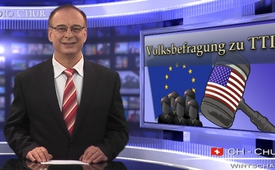 CETA – Eintritt durch die Hintertür für TTIP? mit Volksbefragung zu TTIP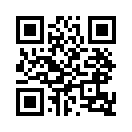 Auch die EU interessierte sich hier einmal für die Volksmeinung und lies daher letztes Jahr 150'000 Bürger quer durch die EU zur grossen Freihandelszone TTIPP und den Investitionsklauseln befragen. Nun wurden die Ergebnisse veröffentlicht. Und diese fielen für die Auftraggeber schlichtweg katastrophal aus: Ganze  97%  äusserten sich gegen TTIP oder gegen Schiedsgerichte.Danke an St. Gallen, 
sehr geehrte Zuschauerin,
sehr geehrter Zuschauer,
da wir nun eben erfahren 
haben, welche Konsequenzen,
Auswirkungen, ja sogar Auswüchse
dieses Transatlantische Handels- &
Investitions-Abkommen nach sich 
ziehen können und wohl auch werden, 
wäre es ganz interessant zu wissen, 
was eigentlich die Menschen zu dieser
ganzen Sache denken. Auch die EU
interessierte sich hier einmal für die 
Volksmeinung und lies daher letztes
Jahr 150'000 Bürger quer durch die
EU zur grossen Freihandelszone 
TTIPP und den Investitionsklauseln
befragen.   
Nun wurden die Ergebnisse veröffentlicht.
Und diese fielen für die Auftraggeber 
schlichtweg katastrophal aus:
Ganze  97%  äusserten sich gegen TTIP 
oder gegen Schiedsgerichte. 
So müsste jetzt die EU angesichts dieser
Bedenken den TTIP-Vertrag nachverhandeln.
Doch weder Barak Obama oder Angela Merkel noch die EUHandelskommissarin Cecilia Malmström 
wollen das.
Damit  nun die 97% ihren Unmut nicht bei der nächsten Wahl kundtun können, werden diese unbeliebten Themen einfach auf der
EU-Kommissionsebene geregelt.
Die EU-Kommissare an dieser Stelle wurden nicht vom Volk gewählt und für ihre Entscheide oder Verbrechen können sie juristisch nicht belangt werden.

So geht das!

Nun nochmals zurück zu dieser gewaltigen 
Protestwelle gegen das 
geplante Handelsabkommen TTIP 
zwischen der EU und den USA. 
Sie zeigt ganz
deutlich: Die Bürgerinnen und Bürger
wollen klar und deutlich nicht, dass 
US-Konzerne bei der Anwendung des 
Abkommens europäische Staaten 
verklagen können, wenn zum Beispiel 
deren Gesetze
die Konzerngewinne schmälern.
Während für TTIP noch langwierige
Verhandlungen anstehen werden, 
steht  jetzt ein ganz ähnliches Abkommen
zwischen der EU und Kanada eben
kurz vor dem Abschluss.
CETA heisst hier das Zauberwort und
steht für ein umfassendes Wirtschaftsund Handelsabkommen. CETA soll jedoch 
dem umstrittenen TTIP den Weg ebnen.
Auch mit CETA können Konzerne mit
Sitz oder Tochterfirmen in Kanada die
EU-Mitgliedstaaten verklagen, wenn
beispielsweise Massnahmen zur 
Anwendung des Staatsbankrotts, Vorschriften zum Gesundheitsschutz, oder
einfach auch nur Mindestlöhne oder
Umweltgesetze den Konzern-Interessen
entgegenstehen.

Liebe Zuschauerin, lieber Zuschauer,
ist Demokratie die Kehrseite der Diktatur,
oder ist Diktatur die Kehrseite der Demokratie?
Benutzt die „demokratische“ Politik nun 
die Wirtschaft auf ihrem Weg zur Diktatur?
Mit diesen Fragen entlasse ich Sie in einen 
geruhsamen Abend und danke Ihnen für Ihr 
Interesse. Bis zum nächsten Mal, 
auf Wiedersehen.von hs./bl.Quellen:Die Händlerin. Welt am Sonntag, 18.1.2015, S. 28 | https://www.campact.de/ceta/appell/5-minuten-info/| http://www.umweltinstitut.org/themen/verbraucherschutz-ttip/freihandelsabkommen/hintergrundinformationen/ceta-hintergrundinformationen.html| http://www.zeit.de/2014/10/investitionsschutz-schiedsgericht-icsid-schattenjustiz/Das könnte Sie auch interessieren:---Kla.TV – Die anderen Nachrichten ... frei – unabhängig – unzensiert ...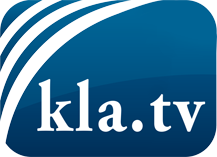 was die Medien nicht verschweigen sollten ...wenig Gehörtes vom Volk, für das Volk ...tägliche News ab 19:45 Uhr auf www.kla.tvDranbleiben lohnt sich!Kostenloses Abonnement mit wöchentlichen News per E-Mail erhalten Sie unter: www.kla.tv/aboSicherheitshinweis:Gegenstimmen werden leider immer weiter zensiert und unterdrückt. Solange wir nicht gemäß den Interessen und Ideologien der Systempresse berichten, müssen wir jederzeit damit rechnen, dass Vorwände gesucht werden, um Kla.TV zu sperren oder zu schaden.Vernetzen Sie sich darum heute noch internetunabhängig!
Klicken Sie hier: www.kla.tv/vernetzungLizenz:    Creative Commons-Lizenz mit Namensnennung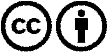 Verbreitung und Wiederaufbereitung ist mit Namensnennung erwünscht! Das Material darf jedoch nicht aus dem Kontext gerissen präsentiert werden. Mit öffentlichen Geldern (GEZ, Serafe, GIS, ...) finanzierte Institutionen ist die Verwendung ohne Rückfrage untersagt. Verstöße können strafrechtlich verfolgt werden.